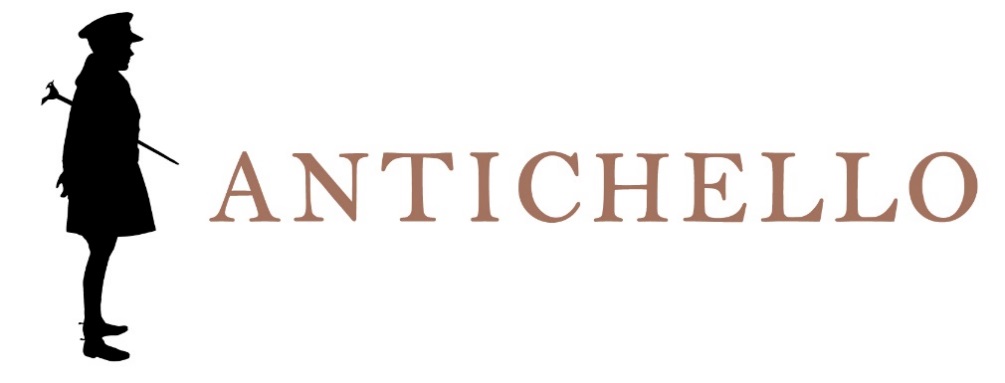 VALPOLICELLADENOMINAZIONE DI ORIGINE CONTROLLATAZona di produzioneValpolicella, colline a Nord di Verona.Varietà delle uveCorvina 70%, Rondinella 20%, Corvinone 10%.Dati analiticiAlcool 12% Vol.Acidità totale ca. 5,50 g/l.VinificazioneLe uve vengono raccolte a mano e vinificate a temperatura controllata in tini d’acciaio con rimontaggi giornalieri. Al termine della fermentazione, che dura circa 8-10 gg, si separa il vino dalle vinacce.AffinamentoIn contenitori di acciaio inox e ca. 3 mesi in bottiglia.Descrizione organoletticaColore rubino acceso con sfumature violacee. Profumo fruttato con tipici sentori di ciliegia e delicate note speziate. Sapore fresco, secco ed armonico.Servizio16 - 18°C in bicchiere tulipano.AccostamentiPiatti leggeri a base di carne, funghi e formaggi.Longevità2 - 3 anni.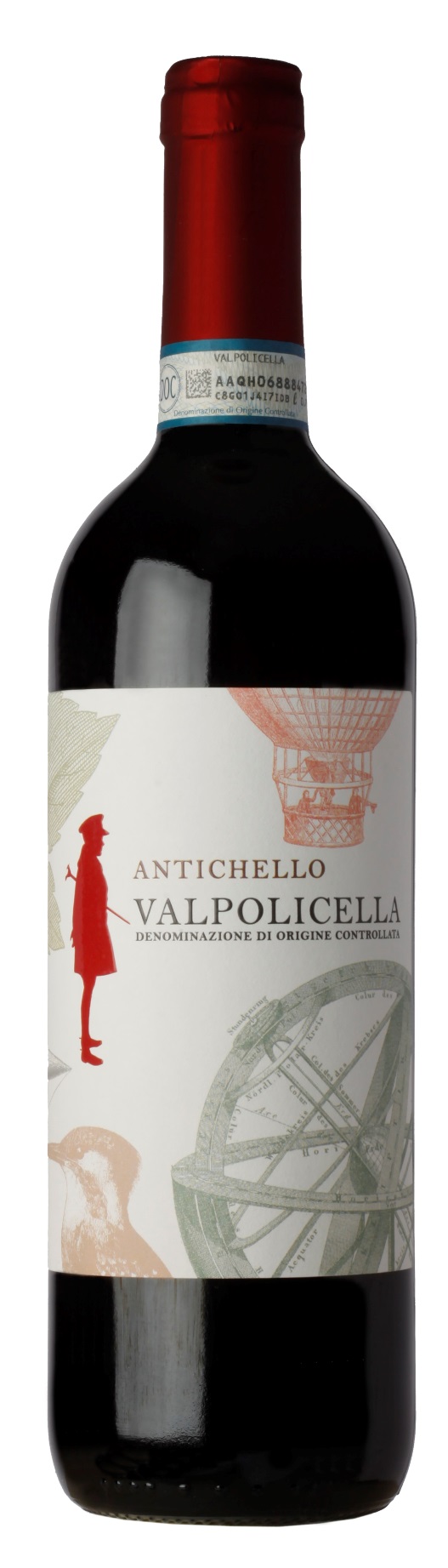 